Make your own boatWhat you will need:scrub sponges straws Card or paperscissorsWhat to do: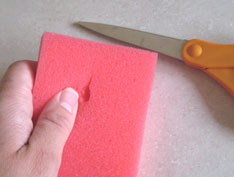 Using your scissors, carefully cut a small slit at the top of your sponge.Then, cut a triangle shape for a sail out of your card or paper. 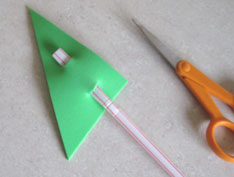 Next, cut two slits into the triangle so that the straw can be hooked, one at the top and one at the bottom.Now, place the straw with the triangle sail on, into the slit of the sponge.Put your sponge boat into a bath or bucket of water and watch it float - you could make more and have a boat race. Have fun!!!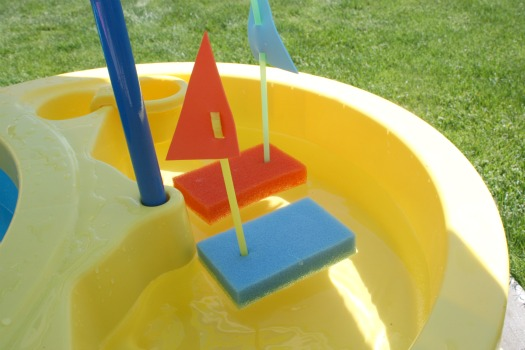 